            福南斯登宣道堂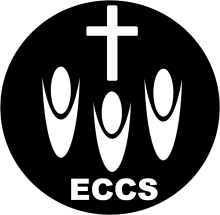     Evangelical Community Church FrankstonSpringvale宣道堂: 46 Balmoral Ave, Springvale VIC 3171 （10:00am）www.eccs.org.auFrankston宣道堂：16-18 High St, Frankston VIC 3199 （2:00pm） www.eccfrankston.org.au联系人：吴庆胜传道（Terence Ng）0421006439  电邮 : terencehsng@yahoo.com.au英文堂：10 Parsons Ave., Springvale VIC 3171 (10:00am)  爱加倍培训中心: 10 Parsons Ave, Springvale VIC 3171报告事项 欢迎今天新来的朋友与我们一起在神的家中敬拜,愿上      帝祝福您,请将新人登记表填妥交给迎新的同工。2 .   在每主日下午1：15开始有主日祷告会，我们一起为教会的复兴祷告。当我们进入聚会的殿中，请大家手机放到静音，怀着敬畏的心安静在自己的座位上，用心来敬拜主！  今天还是有初信栽培课程，欢迎所有有追求和负担的弟兄姐妹参加。 10月20日星期五晚上7：30在老人会有教会的祷告会，请弟兄姐妹准时参加。本周主日开始，诗班成员在崇拜结束后留下来练习。教会下半年的洗礼定于11月5日举行，请已经决志信主并愿意委身于主耶稣的弟兄姐妹向小组长报名，并向金伟明弟兄领取申请表格。报名截止日期为10月22日。今年的会员大会将于10月29日上午11：30在Springvale教会举行，请不能前往的弟兄姐妹在迎新台的委托书上签名。感恩及代祷为澳洲同性婚姻的投票祷告，求主怜悯澳洲，使更多的人认识神的真理，再次回转向神！为慕道友祷告，求主开他们心里的眼睛，让他们也能够认识独一的神，接受耶稣基督为救主！ 何牧师夫妇将要远行服侍主，求主保守他们的脚步平安，也求主在宣教的事工上大大使用他们！主日事奉轮值表奉献统计上周崇拜人数及奉献欢迎参加本堂小组聚会和祷告会2017年10月15日    主日崇拜程序2017年10月15日    主日崇拜程序下午2点序乐林婉茵姐妹宣召主在圣殿中顾勤姐妹圣诗26 赞美全能神汤卫东 李慧娟启应经文诗篇55篇赞美诗歌永活全能神 我的眼睛已经看见奔跑不放弃 读经尼希米记5：6-13，15-16邹景姃姐妹证道怒发冲冠吴庆胜传道回应诗歌368 向高处行每月的第一个主日有圣餐奉献献上感恩报告金伟明弟兄欢迎吴庆胜传道结束圣诗三一颂祝福吴庆胜传道三叠阿门我们的异象：靠着神，我们可以影响这个世界！广传福音 全人敬拜 彼此相爱 认识真理 服事他人灵修小品“耶和华必然等候，要施恩给你们。”（赛30：18） 　　雨水多的地方，青草最绿。爱尔兰（Ireland）地方素来多雾，结果得到了“翡翠岛。”（Emerald Isle）的尊称。什么时候我们遭到了“苦难的雾”，“悲哀的雾”，什么时候我们定规会有一颗翡翠的心——充满了神的安慰和爱的心。哦，信徒啊，你不要说：“燕子不见了，他们死了”。它们并不是死了；它们掠过大海，飞往远方去了；它们不久还会再回来的。你不要说：“花儿死了，严冬把它们杀死了。太阳熄了，黑云把它扑灭了”。不是的！太阳在黑云后面替你酿造夏天。你也不要说：“我的神忘记了”。你的神并不是忘记，乃是迟延，为要叫你爱他更深。神让我们等候，为要操练我们的忍耐，试验我们的信心；因此，我们应当继续在盼望中等候；应许虽然迟延，决不会延得太迟的。         选自《荒漠甘泉》			我听见他们呼号，说这些话，便甚发怒。我心里筹划，就斥责贵胄和官长说：“你们各人向弟兄取利！”于是我招聚大会攻击他们。我对他们说：“我们尽力赎回我们弟兄，就是卖与外邦的犹大人；你们还要卖弟兄，使我们赎回来吗？”他们就静默不语，无话可答。我又说：“你们所行的不善！你们行事不当敬畏我们的　神吗？不然，难免我们的仇敌外邦人毁谤我们。我和我的弟兄与仆人也将银钱、粮食借给百姓，我们大家都当免去利息。如今我劝你们将他们的田地、葡萄园、橄榄园、房屋，并向他们所取的银钱、粮食、新酒和油，百分之一的利息都归还他们。”众人说：“我们必归还，不再向他们索要，必照你的话行。”我就召了祭司来，叫众人起誓，必照著所应许的而行。我也抖著胸前的衣襟说：“凡不成就这应许的，愿　神照样抖他离开家产和他劳碌得来的，直到抖空了。”会众都说：“阿们！”又赞美耶和华。百姓就照著所应许的去行。	在我以前的省长，加重百姓的担子，每日索要粮食和酒，并银子四十舍客勒，就是他们的仆人也辖制百姓；但我因敬畏　神，不这样行。并且我恒心修造城墙，并没有置买田地，我的仆人也都聚集在那里做工。                                                         尼希米记5：6-13，15-16本主日下主日证道证道吴庆胜传道刘晓燕姐妹主领顾勤李慧娟司琴林婉茵汤沁云唱诗汤卫东 李慧娟倪宏渊 王玲读经邹景姃钟婷婷迎新金伟明许振华影音刘忞颖郑奋煌儿童主日学汤沁雨 陶瑞娟刘忞颖 孙惠奋司厨王玲 张尚文陶瑞娟 许振华司事马伟 吴慧芳许振华 陈文爱周报李慧娟刘忞颖奉献预算YTD实际奉献YTD周预算上周实际奉献Shortfall$57000$51146$3800$2736$1064成人儿童常费购堂基金SpeakerTotalECCS中文堂96 39$1815.70$510$100$2225.70ECCS英文堂245$704.30$20$724.30ECCFECCF406$798.75$100$698.75小组时间地点联系人仁爱小组隔周六晚7:30  Frankston金伟明97505850信心小组隔周六晚7:30 Carrum Downs孙惠奋0434199578Frankston常青团契每月一次王利民97505850Frankston 祷告会每主日1:15 - 1:45pm邹景姃0438616613Frankston特别祷告会每二周一次周五7:30 - 9:30pm金医生家许振华0481090987